مجلس كوكب ابو الهيجاء المحلي    מועצה מקומית כאוכב אבו אלהיגאטל.04-9998624  פקס 04-9998406כאוכב אבו אלהיגא 2018500-------------------------------------------------------------------------------------------------------------------رقم 2021-22021/2/20جلسة المجلس المحلي غير العادية 2021/2عقد المجلس المحلي جلسته غير العادية رقم 2021/2 اليوم السبت 2021/2/20 الساعة السادسة مساءً في قاعة المجلس المحلي.الحضور:السادة: زاهر صالح رئيس المجلس المحلي والسادة الأعضاء محمود منصور، عاطف علي، شادي حاج، عبد الله أبو الهيجاء، وائل حاج محمد، رباح حجوج، ناصر احمد، قاسم احمد، لؤي أبو الهيجاء، المستشار القضائي ايمن عياشي، مراقب المجلس المحلي طارق صالح ومحاسب/ سكرتير المجلس محمود قاسم.الغياب:  --نقاط البحث:مخطط المحمية الطبيعية – (مقدمة من قائمتي الضحى والإصلاح).تسويق قسائم البناء الحي الغربي – (مقدمة من قائمتي الضحى والإصلاح).استعمال الأراضي لبعض القسائم داخل القرية التابعة لدائرة أراضي إسرائيل.البحث والمصادقة على تركيب الواح الطاقة الكهربائية (חשמל סולארי) على أسطح المدارس والمؤسسات العامة.موضوع العنف والجريمة.תיקון החלטה להגדלת אחוז בניה מ- 80% - 150% גו"ח 17688/9 (מישיבה מס' 11/2019)תיקון החלטה לאישור עבודה נוספת למבקר הפנימי במועצה (ישיבה מס' 3/2019)תיקון החלטה להגדלת אחוז בניה מ- 80% - 150% גו"ח 17688/9 (מישיבה מס' 11/2019)زاهر: تحية طيبة للجميع خاصة بعد الانقطاع الطويل لجلسات المجلس المحلي، الصحة والعافية للجميع.النقطة الأولى المحمية الطبيعية:عاطف علي: مساء الخير-أتصور انه عند بداية هذه الدورة طرحنا هذا الموضوع ولم نلحظ تقدم بالموضوع، موضوع الأرض والمسكن مهم جداَ ولا نختلف على ذلك، لقد تم تقديم اعتراضات من أصحاب الأرض بشكل شخصي وبواسطة المجلس المحلي.زاهر صالح: للتصحيح، الطرح كان بواسطة المجلس من البداية بالتشاور مع أصحاب الأرض عاطف علي: هل وصل دعوة للمجلس بالنسبة للاعتراضات! سؤال سألناه سابقاً، فهمنا من السيد زاهر انه يتابع الموضوع ولكن لم يتم حتلتننا بما حدث بعد ذلك، لاحقاً سمعنا السيد زاهر يقول انه تم تصليح حدود المحمية الطبيعية، وبرأينا هذا لا يكفي، برأينا يجب فحص الخارطة الهيكلية الأخيرة قبل هذه التغييرات.المنطقة الشمالية "الرجوم" يجب ان تكون تحت بنفوذ كوكب واخراجها من المحمية وتحريرها لصالح أهل كوكب وليس فقط منطقة السوادية وانما المناطق المحاذية، أقل ما يمكن الأرض التي تخص كوكب.عبد الله: هناك نقطة مهمه انه بتاريخ 2020/12/17 كانت جلسة باللجنة اللوائية وكان هناك تمثيل للمجلس وللأسف لم يقوموا بإثارة الموضوع، الاعتراض الذي قدمه السيد سويد لم يتطرق الى الأراضي التابعة لأهل كوكب داخل نفوذ مسجاف.لؤي: قرأت بروتوكول جلسة اللجنة اللوائية تلك والانطباع ان المشاركين من قبل المجلس لم يكونوا جاهزين وملمين بالموضوع.زاهر صالح: تم نشر هذا المخطط بالخفي وارادوا بذلك استغلال الفرصة بعدم الاعتراض عليه وتمريره باللجنة اللوائية بعد المصادقة عليه، الجدير ذكره بانه لو تم المصادقة على هذا المخطط لتحولت غالبية المنطقة الجنوبية ومن ضمنها مناطق سكن ومبنى خاصة ومناطق للمؤسسات العامة، مثل المدرسة وملعب كرة القدم وقسم من منطقة السوادية الى "יעוד" اخر ، هذا المخطط يحدد توسعة وتطوير البلدة من الناحية الجنوبية الشرقية ، وكذلك يحدد استعمال الأراضي الخاصة التي تقع بمنطقة نفوذ كوكب وكذلك منطقة نفوذ مسجاف، أي أن صاحب الأرض لا يستطيع استعمالها الا بموافقة سلطة حماية الطبيعة.بعد ان تم نشر هذا المخطط بجريدة عبرية، وعرفنا عنه مباشرة ً تم التشاور مع المهنيين (المركز العربي للتخطيط البديل _ حنا سويد) لتقديم الاعتراضات اللازمة باسم المجلس المحلي وكذلك باسم أصحاب الأراضي الخاصة بعد ان تم اعلامهم بالمخطط المُبَيَت لسلطة حماية البيئة.تم عقد جلسة اعتراضات بالموعد المحدد في اللجنة القطرية للتخطيط مع مخططي سلطة حماية الطبيعة والتي من خلالها تم اجبارهم بالعودة للمجلس المحلي والاعتذار عن عدم اعلام المجلس المحلي بالمخطط، وكذلك الاخذ بعين الاعتبار موقف المجلس منه.وفعلاً كانت هناك جلسة بالمجلس المحلي وتم من خلالها إزاحة الخط الأزرق لمخطط محمية الطبيعة بحيث لا يدخل المناطق المحددة حسب "תוכנית מתאר" المصادق عليه سابقاَ لكوكب بعد ان تم الاعتذار عن عدم استشارة المجلس آنذاك، بحيث انه لا يمس الأراضي والمباني في المنطقة الجنوبية وكذلك منطقة الملعب والمدرسة وإزالة تحديد منطقة السوادية من منطقة "נופית" الى زراعية بحيث نستطيع التخطيط بها مستقبلاً وتحويلها الى منطقة عمار.اما المناطق الخاصة الزراعية الموجودة داخل المحمية في منطقة نفوذ كوكب ومسجاف فقط تم السماح للمزارعين باستعمال الأرض وتسييجها وتنظيفها (تعزيلها) حسب شروط معينة وشق الطريق للوصول اليها وزراعتها باي محصول يريدون دون اعتراض سلطة حماية الطبيعة، وهذا مكتوب في بروتوكول المخطط، وبهذا نستطيع ان نقول باننا حققنا انجاز كبير بهذا الموضوع عاطف: تعقيب اخر: لا يجب ان نرضى بهذا، يجب المطالبة بأكثر من ذلك لنعمل على تغيير هذا المخطط وإدخال مساحات أكبر لنفوذ كوكب.ايمن عياشي: هناك قرار محكمة عليا الزم سلطة حماية الطبيعة بعدم التحريش بدون مخطط، وهذا ما تفعله سلطة الحماية من خلال هذه المخططات.وائل: شاورنا مهنيين وفهمنا انه يمكن اخراج هذه الأراضي من منطقة المحمية وضمها الى نفوذ كوكب.عاطف علي: سؤالي لأبو محمد هو ماذا بالنسبة للأراضي التي تحت نفوذ مسجاف . لأنه هناك لا يستطيع مجلس كوكب مساعدة أصحاب الأراضي هناك.قاسم: كمبدأ يجب ان نضع نصب أعيننا المطالبة بإدخال هذه الأراضي الى نفوذ كوكب.النقطة الثانية: القسائم الغربيةعبد الله: ماذا حصل بالنسبة لمشاركة المجلس بالقرعة؟زاهر: طلبت ان يكون ممثلين لمجلس كوكب بالقرعة ولكن رفضواعبد الله: للأسف انا أعلن حالياً عن اتفاقية بيع استحقاق (זכאות) – ماذا جهزت للمستقبل؟زاهر: تكملة المنطقة الغربية الجنوبية (من المدرسة حتى بيت رؤوف أبو الهيجاء) الان نحن بمرحلة تقديم الاعتراضات (מתן תוקף להתנגדויות) وهذه الفترة انتهت بدون اعتراضات (3 أشهر).المرحلة الثانية: هي פירוק שותפות، حالياً هناك مساح يعمل على ذلك بين أصحاب الأرض ودائرة أراضي إسرائيل بعد ذلك مرحلة רישום תצ"ר بمسؤولية משרד השכון (6 أشهر) وبعدها مرحلة אומדן מחיר מגרשים (עדכון אומדן) وبعدها تسويق، يعني نتحدث عن سنة من اليوم حتى نصل الى التسويق.عبد الله: اعتقد انه لن يتم تسويق قبل مرور 3 سنوات.زاهر: اقترح إقامة لجنة مصغرة تتابع الموضوع مع قسم الهندسة.النقطة الثالثة: استعمال أراضي تابعة لدائرة أراضي إسرائيلرئيس المجلس: لدينا قسائم بناء داخل القرية ملك دائرة أراضي إسرائيل، الاقتراح ان نحدد بعض هذه المناطق ونحولها لمواقف او لأبنية عامة او لمناطق خضراء بالتشاور مع أصحاب الأرض الأصليين.اقترح ان نستبدل بعض المناطق الخضراء في الجهة الغربية مع الأراضي الخضراء داخل القرية، وهذا ايضاً ينهي خلافات معينة، والهدف أيضا ان تبقى القرية في الداخل واسعة ومريحة، مثال المنطقة بجانب "دار ابو طه" بحيث حولناها الى موقف عام والمنطقة أيضا بجانب بيت أبو ذياب، هناك أماكن عديدة ممكن الاستفادة منها بعد التشاور مع أصحاب الأرض الأساسيين.عاطف: اقترح الاطلاع على مساحات هذه الأراضي، اقترح ان يقوم مهندس المجلس بجرد هذه المواقع أولا بحيث يكون الأمر أوضح.قاسم: اقتراح ممتاز، هذا يساعدنا على ان تبقى مساحات مفتوحة داخل القرية ونمنع ان تكون القرية كتلة اسمنتية واحدة.قرار: تقرر جرد كامل للمناطق التابعة لدائرة أراضي اسرائيل وتبديلها بمناطق عامة كمواقف للسيارات (بمناطق أخرى على أطراف القرية ومناطق خضراء وتغيير اهدافها).وحالياً هناك قسائم متفق عليها نستطيع الشروع بتنفيذها:7/17688 ، 11/17695 ، 14/17695 ، 14/17694.بالإضافة الى مناطق أخرى تُقترح من قسم الهندسة وأعضاء المجلسالنقطة الرابعة: الالواح الشمسيةرئيس المجلس: بجلسة الزوم الأخيرة طُلب مني اجراء بحث أعمق، معي هنا بحث (כדאיות עיסקית) أيضا اقتصاديا وصحياً.أطلب التصويت على المشروع بما ان هذه البحوث لا تظهر انه هناك مضرة منها.عبد الله: ماذا إذا قام أهل كوكب لاحقاً بالامتناع عن ارسال أولادهم الى المدرسة؟ حتى لو كانت المضرة صغيرة جداً.تصويت: مع القرار – قاسم احمد، زاهر صالح، رباح حجوج، محمود منصور، ناصر احمد، شادي حاج.ضد القرار: عاطف علي، لؤي أبو الهيجاء، عبد الله أبو الهيجاء، وائل حاج.عاطف علي: اطلب تسجيل ان السبب الأساسي لاعتراضي هو ان هذه الالواح ستركب على المدرسة وأيضا لان المشروع مشروط باخذ قرض.قرار: صودق على القرار بالأغلبية بتنفيذ المشروع بتمويل بنكي بقرض قيمته 1,858 ألف شيكل بفائدة (p-1).النقطة الخامسة: موضوع العنفعبد الله: هذا موضوع الساعة، وهناك ازدياد بحالات العنف في كوكب، هناك سلاح في القرية، كنت اريد ان اسمع من لجنة العنف ما هي مشاريعها للقضاء على هذه الظاهرة.قطرياً، نوهنا وكان هناك مطلب بان تكون وقفة احتجاجية، كان هناك فراغ في التضامن القطري.تفاجأت انا شخصياً عندما كانت وقفة احتجاجية لم نعلم عنها، تفاجأت من ان الدعوة كانت باسم الحراك الشبابي وليس باسم المجلس المحلي.عاطف: كوكب ليست بعيدة عما يحدث في قرانا العربية، كمجلس محلي وظيفتنا الاطلاع على الأمور والمشاركة بما يجري.زاهر: اطلب من السيد قاسم حتلنتكم بما يفعله بالنسبة لهذا الموضوع كونه رئيس لجنة التربية ولجنة مكافحة العنف.قاسم: عقدنا ثلاث جلسات ولكن ظروف الكورونا صعبت العمل جداً، هذا الموضوع يحتاج لشخص متفرغ ومهني، لذلك تقرر الاستعانة بإنسان مختص، هناك مستشار تنظيمي ومختص في علم الاجرام اسمه محمود نصار، حتى الان التقينا معه جلستين خلال الأسبوعين الأخيرين وقام بتقديم خطة شمولية بمشاركة مدراء اقسام في المجلس، هذه الخطة تضع وتحدد المجالات للتدخل من حيث برنامج مكافحة العنف.نقطة أساسية في هذا البرنامج هو اشراك الناس بتخطيط وتنفيذ المشروع في البداية وبعد ذلك يكون العمل بطاقم مهني مصغر.هذه المشاريع بحاجة لاستمرارية لتأتي بنتائج ولهذا كان مهم جدا ان يتولى البرنامج مركز مهني وفق خطة مفصلة، الهدف ان يكون برنامج لكل شرائح سكان كوكب والاجيال المختلفة.لؤي: كيف سيتم متابعة الموضوع؟ كيف تضمن ان الموظف المسؤول بالمجلس سيقوم بالتعاون مع هذا المركز؟قاسم: بالضبط هذا هو السبب الذي دفعنا لاستخدام مركز مهني مختص بحيث يكون هو مقدم البرنامج والخطط ومرافق في التنفيذ والتقييم.شادي: ما هي ميزانية هذا المشروع؟زاهر: هناك ميزانيات نحاول رصدها حالياً.محمود: المشكلة الأساسية تأتي من السوق السوداء وهنا يجب التفكير ما الذي يمكن عمله بهذه الحاله؟ كيف يمكن تخليص هذه الشباب من براثين عائلات الاجرام في السوق السوداء؟قاسم: البرنامج للان في طور البناء وسيتم التطرق لهذا الموضوع ايضاً.النقطة السابعة – תיקון החלטה לתיקון אחוז בניה – תיקון החלטה מישיבה 11/2019زاهر: اطلب التصويت على رفع نسبة البناء من %80 الى %150 في القسيمة 9/17688 وتصليح محضر المجلس رقم 2019/11 بهذا الخصوص.قرار: موافقة بالإجماع على هذه النقطة. (غادرالسيد طارق صالح الجلسة)النقطة السادسة: אישור עבודה נוספת למבקר המועצה (תיקון החלטה קודמת)ראש המועצה: מבקר המועצה הגיש בקשה לאשר לו לבצע עבודות נוספות בעריכת דין ומתן שירותי ביקורת פנימיות בפני המלאה , חוות דעת משפטית ותצהיר המבקר כנדרש בהוראת חוזר 1/2011 בעניין אשור עבודה נוספת.החלטה: לאחר שהונחו בפני מלאית המועצה תצהיר המבקר וחוות דעת משפטית של יועמ"ש המועצה בעניין זה, לפיה לא מתקיים ניגוד עניינים בין תפקידו של עו"ד טארק סאלח כמבקר המועצה וממונה תלונות הציבור בה לבין עיסוקיו הנוספים כמפורט בתצהירו, ולאחר דיון בבקשה, הוחלט פה אחד לאשר למבקר המועצה את העבודה הנוספת המבוקשת.اغلقت الجلسة الساعة 08:15 مساءً.                                                                                                        زاهر صالحرئيس مجلس كوكب المجلسسجل: طارق صالح لعدم تمكن سكرتير المجلس من ذلك (صحياً).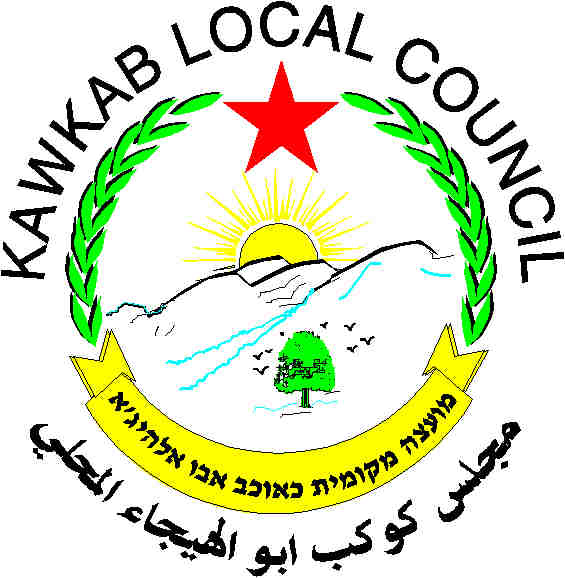 